SECRETARÍA  DE MEDIO AMBIENTE Y DESARROLLO SUSTENTABLE  DEL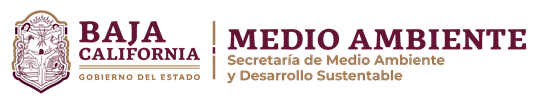 ESTADO DE  BAJA  CALIFORNIAFORMATO DE REGISTRO ESTATAL DE GENERADOR DE RESIDUOS DE MANEJO ESPECIAL1. 0         TIPO DE GENERADOR DE RESIDUOS:           ()  INDUSTRIAL             (   ) COMERCIAL/SERVICIOS2. 0         DATOS GENERALES2.1  PROPIETARIO/RAZON SOCIAL: _________________________________________________________________________________________________________2.2  NOMBRE COMERCIAL DEL ESTABLECIMIENTO:    _______________________________________________________________________________________________________________________________________DOMICILIO DEL ESTABLECIMIENTO: ______________________________________________________________________________________________________________________________________________________________________________________________________________________________________________________________________________2.4 DOMICILIO PARA OÍR Y RECIBIR NOTIFICACIONES: ______________________________________________________________________________________________________________________________________________________________________________________________________________________________DESCRIPCION DE /COMERCIAL/SERVICIOS DEL ESTABLECIMIENTO:_______________________________________________________________________________________________________________________________________________________________________________________2.6DÍAS LABORABLES A :  __________2.7 SEMANAS LABORABLES AL AÑO: ____________________  2.8 TELEFONO: ______________________2.9R.F.C.: ____________________________________     2.10CORREO ELECTRONICO: _____________________________________________________________     3.0       GENERACION DE RESIDUOS DE MANEJO ESPECIAL3.1 COMPLEMENTAR  EN  RESPECTO A  RESIDUOS:*A excepción de los indicados en la NOM-052/SEMARNAT-2005.**Con excepción a los Biológicos Infecciosos.3.2ANEXAR LOS CONTRATOS DE SERVICIOS, FACTURAS EXPEDIDOS POR PRESTADOR DE SERVICIOS AUTORIZADO POR LA SECRETARIA DE MEDIO AMBIENTE Y DESARROLLO SUSTENTABLE, QUE ACREDITEN EL MANEJO INTEGRAL DE LOS RESIDUOS GENERADOS POR EL ESTABLECIMIENTO____________________________________________              __________________________________________________C.                                                          C. PROPIETARIO O REPRESENTANTE LEGAL                                   ASESOR AMBIENTALLUGAR Y FECHA:  ________________________________________________________________________________________________BAJO PROTESTA DE DECIR VERDAD MANIFESTAMOS QUE LA INFORMACIÓN CONTENIDA EN ESTA SOLICITUD Y SUS ANEXOS, ES VERÍDICA Y SE OTORGA EN CUMPLIMIENTO DE LAS DISPOSICIONES DE LOS ARTÍCULOS 1 PARRAFO PRIMERO, 6, 9 FRACCIONES III, IV Y VI, 96 FRACCIONES IV, Y V DE LA LEY GENERAL PARA LA PREVENCIÓN Y GESTIÓN INTEGRAL DE LOS RESIDUOS, ARTÍCULOS 14 FRACCION II, 15 FRACCION I Y 19 FRACCION I DE LA LEY PARA LA PREVENCIÓN, GESTIÓN INTEGRAL Y ECONOMÍA CIRCULAR DE LOS RESIDUOS DEL ESTADO DE BAJA CALIFORNIA PUBLICADA EN EL PERIÓDICO OFICIAL NO. 21, SECCIÓN II, DE FECHA 26 DE MARZO DE 2021, TOMO CXXVIII, ACEPTAMOS QUE EN CASO DE ENCONTRAR FALSEDAD EN LA INFORMACIÓN O INCUMPLIMIENTO, LA SECRETARÍA NEGARÁLA SOLICITUD DE REFERENCIA Y SE SUJETARÁ A LAS SANCIONES ESTABLECIDAS POR EL ARTÍCULO 65 DE LA LEY PARA LA PREVENCIÓN, GESTIÓN INTEGRAL Y ECONOMÍA CIRCULAR DE LOS RESIDUOS DEL ESTADO DE BAJA CALIFORNIA.SE HACE DE SU CONOCIMIENTO QUE TODA LA INFORMACIÓN GENERADA, OBTENIDA, ADQUIRIDA, TRANSFORMADA O EN POSESIÓN DE LA SECRETARIA DE MEDIO AMBIENTE Y DESARROLLO SUSTENTABLE DE BAJA CALIFORNIA, ES PÚBLICA Y ACCESIBLE A CUALQUIER PERSONA, ATENDIENDO A LO SEÑALADO POR LA CONSTRUCCIÓN POLITICA DE LOS ESTADOS UNIDOS MEXICANOS, LA LEY DE TRANSPARENCIA Y ACCESO A LA INFORMACIÓN PÚBLICA PARA EL ESTADO DE BAJA CALIFORNIA Y DEMÁS DISPOSICIONES APLICABLES: POR LO QUE, DEBERÁ HACER DEL CONOCIEMITNO DE ÉSTA AUTORIDAD SI LA INFORMACIÓN QUE PRESENTA, ES TOTAL O PARCIALMENTE CONSIDERADA COMO RESERVADA O CONFIDENCIA EN TERMINOS DE LA LEY DE TRANSPARENCIA Y ACCESO A LA INFORMACIÓN PÚBLICA PARA EL ESTADO DE BAJA CALIFORNIA Y LOS LINEAMIENTOS GENERALES EN MATERIA DE CLASIFICACIÓN Y DESCLACIFICACIÓN DE INFORMACIÓN, ASÍ COMO PARA LA ELACORACIÓN DE VERSIONES PÚBLICAS.LISTA  DE  DOCUMENTOS  NECESARIOS PARA  EL  TRÁMITE DE  REGISTRO DE GENERADOR DE RESIDUOS DE MANEJO ESPECIAL EN  COPIA  SIMPLE:REGISTRO FEDERAL DE CONTRIBUYENTES (R.F.C.)IDENTIFICACION OFICIAL CON FOTOGRAFIA DEL PROPIETARIO O REPRESENTANTE LEGALACTA CONSTITUTIVA (SI ES UNA ASOCIACIÓN, SOCIEDAD, ETC).PODER LEGAL (SI ES UNA ASOCIACIÓN, SOCIEDAD, ETC).RECIBO DE LUZ, PREDIAL,  AGUA O CONTRATO DE ARRENDAMIENTO;  PARA VERIFICAR EL DOMICILIO DONDE SE UBICA EL ESTABLECIMIENTO,DE IGUAL MANERA COMPROBANTE DEL DOMICILIO PARA OÍR Y RECIBIR NOTIFICACIONES.DOCUMENTALES(CONTRATOS DE SERVICIOS, FACTURAS, MANIFIESTOS DE ENTREGA, TRANSPORTE Y RECEPCIÓN DE RESIDUOS DE MANEJO ESPECIAL  ) EXPEDIDOS POR PRESTADOR DE SERVICIOS AUTORIZADO POR LA SECRETARIA, QUE ACREDITENEL MANEJO INTEGRAL DE LOS RESIDUOS GENERADOS POR EL ESTABLECIMIENTONombre del Residuoa) Área generadorab) Forma de envase/embalajeMANEJO INTERNO (ACTIVIDADES DE REDUCCION EN )MANEJO INTERNO (ACTIVIDADES DE REDUCCION EN )MANEJO INTERNO (ACTIVIDADES DE REDUCCION EN )MANEJO INTERNO (ACTIVIDADES DE REDUCCION EN )MANEJO INTERNO (ACTIVIDADES DE REDUCCION EN )MANEJO INTERNO (ACTIVIDADES DE REDUCCION EN )i)Cantidad final generada  (Kg/día) MANEJO EXTERNOMANEJO EXTERNOMANEJO EXTERNOMANEJO EXTERNONombre del Residuoa) Área generadorab) Forma de envase/embalajec)Cantidad generada (Kg/día)d)Cantidad reutilizada (Kg/día)e) Cantidad Reciclaje (Kg/día)f) Cantidad Co-procesamiento (Kg/día)g) Forma de almacenamientoh) Tipo de Tratamiento del residuoi)Cantidad final generada  (Kg/día) j) Empresa Transportistak) Frecuencia de recolección (en días)l) Empresa de disposición finalm) Tipo de manejofinalResiduos de alimentosa. Frutas y verduras, así como cáscara, bagazo, semillas de las mismas. b. Restos de comida preparadac. Restos de carnes ,grasa, pellejo, huesosd. Residuos de Trampa/Interceptore. Aceite comestible residualf. Alimentos caducosResiduos de jardinería y podasPapel (periódico, bond)CartónAlgodón y traposFibras sintéticasHule Natural y SinteticoPlástico (envases, envolturas)Agroplásticos * Latas Aluminio (envases, retacería) Residuos metálicos de hierroa. Rebabasb. Sobrantes de cortes      c. Piezas y refacciones Residuos metálicos distintos al hierroa. Rebabasb. Sobrantes de cortes     c. Piezas y refacciones Loza y cerámica Madera      a. Aserrín     b. Tarimas (pallets)      c. Retacería Cartuchos de tinta* Vidrio* De actividades médico/asistenciales a poblaciones humanas** De actividades medico asistencial a animales** De actividades pesqueras, incluyendo los residuos de insumosa. Sanguazab. Agua de colac. Restos orgánicos (escamas, vísceras, piel, cabeza, etc.)Los Residuos Orgánicos de las actividades Intensivas agrícolas, avícolas, ganaderas y pesqueras.Residuos de la construcción, mantenimiento y demolición en general, que se generen en una obra en una cantidad mayor a 80m3i Residuos tecnológicos Vehículos al final de su vida ÚtilLodos provenientes de tratamiento de aguasresiduales*      a. Desarenación      b. Sedimentación      c. Floculación      d. Lodos activados      e. Otro  De laboratorios industriales, salud, farmacología *Cosméticos no aptos para el consumo, generados por establecimientos comerciales, de servicios o industrialesGenerados por la extracción de pétreos. Neumáticos de desecho Otro Otro Otro